Publicado en Ciudad de México el 23/09/2016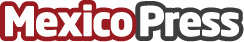 Generar Estabilidad Financiera el Mayor Compromiso: CARLOS CADENALa estabilidad macroeconómica en el país es algo que tiene que preservarse y a partir de ello dar certidumbre y confianza a los inversionistas internacionales, enfatizó Carlos Cadena empresario mexicano que al recordar su paso por la iniciativa privada habló sobre la importancia de mantener una economía sana en MéxicoDatos de contacto:FWD CONSULTORES Nota de prensa publicada en: https://www.mexicopress.com.mx/generar-estabilidad-financiera-el-mayor Categorías: Finanzas http://www.mexicopress.com.mx